DRODZY UCZNIOWIE!Zapraszamy do kolejnej zabawyMAM TALENTZadanie nr 2JESIENNE WARIACJEDlaczego wariacje? bo chcemy, żeby - jak w muzyce - ten sam temat pojawił się w różnych wariantach.Jesień to pora roku, która kojarzy się z kolorami, owocami, liśćmi…. Temperatura znacznie się ochładza, słońceszybciej zachodzi, sklepy pękają w szwach od dyń i jesiennych ozdób, a w kuchniach czuć zapach cynamonu.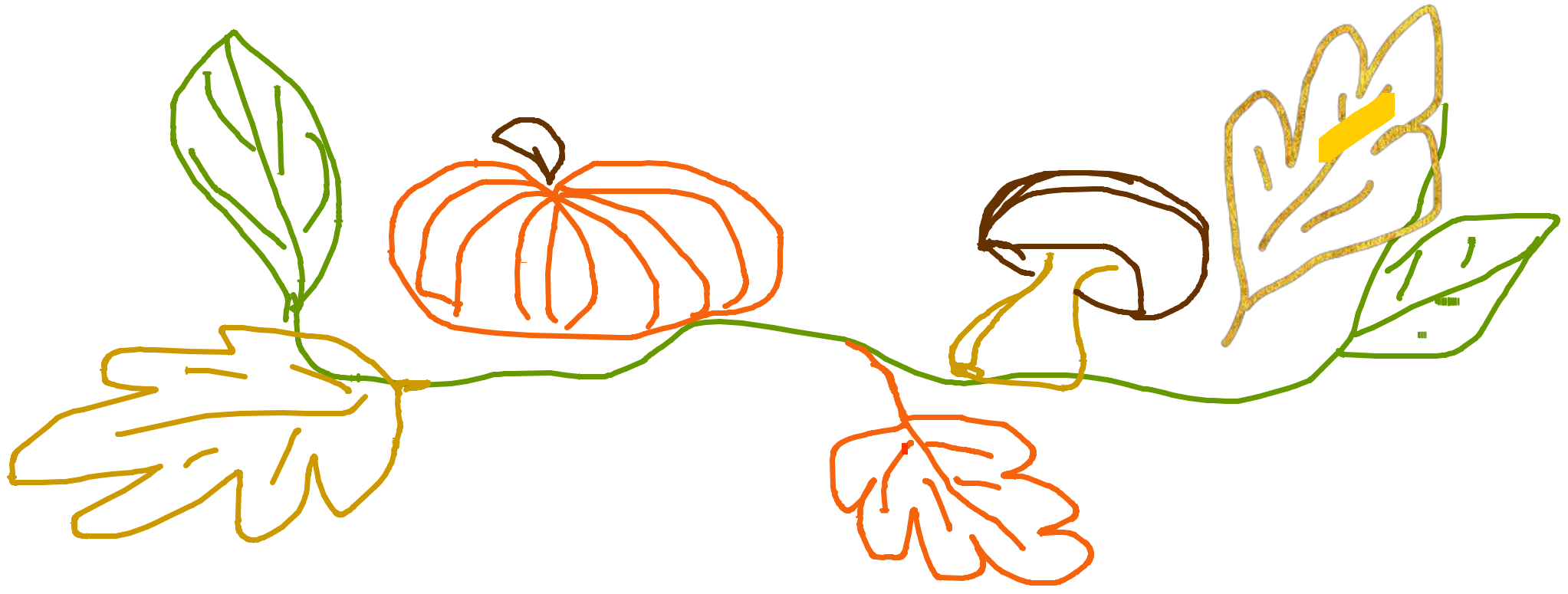 Zatrzymajmy jesień na chwilę w Waszych pracach.Zasady konkursuUczestnicy wykonują pracę konkursową o tematyce jesiennej według własnego pomysłu;Forma pracy jest dowolna, np.: praca plastyczna, tekst literacki, fotografia, praca wykonana za pomocą narzędzi technologii informacyjnej, forma rzeźbiarska; mogą to być kasztaniaki i inne cudaki lub jesienny pejzaż – co komu w duszy graPrace powinny być opatrzone opisem zawierającym imię i nazwisko ucznia oraz klasę.Kryteria oceniania prac:ogólne wrażenie artystyczne,interpretacja tematu– pomysłowość,jakość wykonanej pracy,Forma dostarczanych prac (3 sposoby):-zapis na nośniku danych (pendrive, płyta CD) dostarczony do organizatora konkursu: p. M. Lipowskiej lub p. Anny Dobrzańskiej;-zapis w postaci pliku cyfrowego przesłany na adres internetowy adobrzanska@zs12.edu.pl lub mlipowska@zs12.edu.pl;dostarczenie pracy osobiście do p. M.Lipowskiej lub p. A.DobrzańskiejTerminy: Prace powinny być dostarczone organizatorowi najpóźniej do 15 grudnia 2022;Nagrody: dyplomy i nagrody rzeczowe dla autorów najlepszych prac, ekspozycja najciekawszych prac na stronie internetowej i szkolnej wystawie pokonkursowej, uhonorowanie zwycięskiej pracy stałym miejscem ekspozycji w budynku szkoły.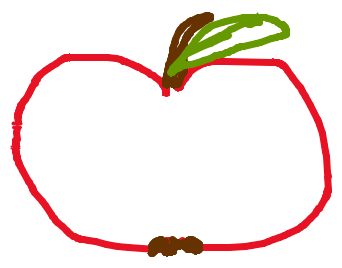 SERDECZNIE ZAPRASZAMYBAWCIE SIĘ DOBRZE!